Муниципальное Автономное Дошкольное Образовательное Учреждение «Детский сад «Радуга»Проект «Зачем человеку нужна кожа»Выполнила:Баисова Д.Х 2021гПроект«Зачем нужна человеку кожа»Автор проекта: Баисова Д.Х   Сроки проведения –1 месяцЦель проекта: Выявить субъектный опыт у детей о коже. Развивать познавательно-исследовательскую и творческую активность у детей. Задачи:Развивать способности к поисковой деятельности:Определять задачу, исходя из поставленной проблемы.Планировать этапы своей деятельности в соответствии с задачей.Выбирать материалы и способы действия.Уметь аргументировать свой выбор.Уточнить и обобщить знания детей о коже.Развивать умение вести диалог, активизируя свой личный опытРазвивать коллективную мысль.Воспитывать потребность в уходе и бережном отношении к коже, а такжесознательное отношение к собственному здоровью и личной гигиене.7. Количество участников проекта 20 человек (16 детей, 2 воспитателя, 2 родителя).8. Возраст детей. 4 года9. Форма проведения: дневная (в повседневной жизни).10. Ожидаемые результаты:Эмоциональный отклик ребёнка на ту или иную информацию. Активное сотрудничество педагогов с родителями при решении задач. Умение выражать собственное мнение, анализировать, живо реагировать на происходящее, оказывать посильную помощь. Освоение доступных знаний об коже. Мы увеличим словарный запас:Микроскоп, микробы, бактерии, чешуя. Активизируем слова: мягкая, упругая, нежная, твёрдая, шершавая, загорелая, белая, шоколадная.Проблема. Недостаточные знание дошкольников о своем организме, способах ухода за ним.Актуальность: Детям всегда интересно его тело, но всегда ли мы обращаем пристальное внимание на кожу? Можно выработать у ребёнка привычку к личной гигиене с помощью контроля, тогда она исчезнет, если ослабнет контроль. А можно выработать самоконтроль, когда ребёнок самостоятельно добудет элементарные сведения о собственном организме и влиянии на него неблагоприятных факторов окружающей среды или собственного поведения.Тема: «Зачем людям кожа».Задачи: Узнать много интересного о коже. Развивать познавательно-исследовательскую и творческую активность детей.Распределение работы по этапам проекта.1 этап - организационный.Создание условий для реализации проекта.Подбор иллюстративного и аудио-видео материала по теме.Введение родителей в проект.2 этап - исследовательский.Знакомство с материалами проекта.Поиск решения проблемы.Организация работы через виды деятельности.3 этап – заключительный.Презентация проекта Книжки-малышки «Микробы», «Мыть или не мыть руки»Детско-родительская мастерская: Книжки-малышки2 этап.Сбор сведений.   1.Чтение художественной литературы: С.Капутикян   «И меня!», В.Орлова «Хрюшка обижается», Н.Пикуляева   «Умывалочка», А. Кондратьев «Зеркало»,  И.Демьянов  «Замарашка»,  С.Михалков «В парикмахерской», Э.Успенская «Страшная история»,  М.Котин «Пугалки». Г. Юдин «Микробы», Н.Кнушевицкая «Кожа», А. и П. Барто «Девочка чумазая», К.Чуковский «Мойдодыр», загадки на тему: «Тело человека», «Предметы гигиены».2. Рассматривание иллюстраций «Как ухаживать за кожей».  3.Познавательное развитие: НОД «Какая бывает кожа», «Мои защитники»; «Что можно почувствовать кожей?», «Как нужно ухаживать за кожей?», «Познакомимся со своей кожей»,  «Как  схоронить кожу здоровой».6.Беседы: «Зачем людям кожа»; «У кого еще есть кожа?». «Какую функцию выполняет кожа», «Оказание первой медицинской помощи при ранении кожи», «О здоровье и чистоте».7. Сюжетно-ролевые игры: «Больница».8. Презентация «Зачем людям кожа».9.Игровые задания: «Что вредно для кожи, что полезно?», «Опасно-не опасно», «Запрещено-разрешено», «Чистые ручки», «Можно или нельзя», «Найди пару».10. Драматизация сказки К.Чуковского « Мойдодыр ».11. Опыт: «опыт с зеркалом», «Как передаются микробы от человека к человеку», «Как микроб боится мыло».Результат после реализации проекта.Дети проявляют познавательную активность.Узнали:Кожа есть по всему телу, в одних местах она упругая, в других оттягивается от тела.Кожа бывает разного оттенка.Кожа выполняет защитную функцию.Кожа есть у животных, но она покрыта шерстью. У рыб – покрыта чешуей. У птиц – покрыта перьями.Кожа пальцев рук имеет наибольшую чувствительность.Свойства кожи изменяются с возрастом.На подушечках пальцев имеется неповторимый узор, у каждого свой.Образовательные ситуации на игровой основе по познавательному развитию с детьми средней группы.
 Тема: «Зачем человеку нужна кожа?»Цель: Развивать представление детей о коже, ее основных функциях.Задачи:- Развивать познавательную деятельность детей; умение принимать проблемно-познавательную задачу, использовать обследовательские действия для ее решения, устанавливать связи, сравнивать- Воспитывать стремление и желание узнавать о себе и содержать свое тело в чистоте.Материал: Буратино игрушка, лупа, краски, листы бумаги, коробка, теплая вода, лед. Презентация «Мой организм»НОД «Зачем животным нужен мех?                                                  Ход.В группу пришла в гости кошка. (мягкая игрушка)Дети садятся на ковер, воспитатель знакомит их с кошкой и читает стихотворение.Рано утром на окошкеПримостилась ловко кошка.Мягкий лапкой моет носик,Ушки трет, и даже хвостикНе оставит без внимания.И на грудке все разгладит,И на спинке мех поправит,И соринки все стряхнет,До пылинки все сотрет,Посмотрите: на окошке,Грудку выпятив вперед,Гордо восседает кошка.В чистоте пример дает.Мур- мяу! (воспитатель)Звучит музыка, и входит чумазый Буратино.-Буратино, почему ты такой чумазый?Буратино: Я прочитал стихотворение Г. Остера «Вредные советы»Никогда не мойте руки,Шею, уши и лицо.Это глупое занятьеНе приводит ни к чемуВновь испачкаются руки,Шея, уши и лицо.Так зачем же тратить силы,Время попусту терять?-Я теперь мыться вообще не хочу!В: -Ребята, прав ли Буратино? Почему?-Чем покрыты части тела, которые перечислил в стихотворении Буратино .(кожей)-Правильно. А у Буратино она такая грязная!Незнайка: Подумаешь, грязная кожа! Она мне и чистая не нужна! Без кожи лучше. Зачем она мне?-Давайте вместе с Буратиной разберемся: зачем человеку нужна кожа? Для этого мы проведем с вами эксперимент.Возьмем вот эту коробочку. Она не пустая, а с секретом. Как узнать, что находится в коробке, не заглядывая внутрь? (потрогать, ощупать предметы)Вот мы с вами и потрогаем и ответите на вопросы: что внутри, как узнать, что почувствовали, чем почувствовали? (лед, теплая вода. Почувствовали твердое, холодное, теплое, жидкое. Кожей)Буратино: Кожа ничего не чувствует.- Как узнать, чувствует ли кожа или нет? Дотронемся до кожи на различных участках тела: на руках, ногах и т. д- холодными и теплыми предметами. И скажите, что почувствовали? (боль)Буратино: Так без кожи лучше, не больно.Зачем человеку нужно чувствовать боль? Представьте, что человек поранил спину. Он же не видит, что у него на спине. Если бы кожа не чувствовала боль, то человек бы не узнал о своей ране. Кровь продолжала бы течь, в ранку попала бы грязь и вредные микробы. Как бы стал себя чувствовать человек?-А что нужно сделать, если у вас на коже появится ранка? (ответ детей)-А еще можно приложить лист лекарственного растения – подорожника.Для этого его нужно тщательно промыть, он поможет ранке быстрее зажить.Буратино: Надо же, наша кожа полезна! Какая она интересная! Удивительная! (рассматривает кожу) .-Давайте и мы с вами рассмотрим нашу кожу. Погладим ее, потянем. Какая она у нас? ( гладкая, мягкая, эластичная).-Для того, чтобы рассмотреть мелкие особенности кожи, давайте воспользуемся лупой. Садитесь на ковер и рассмотрите свою кожу, что вы видите? ( родинки, волоски, складочки и т. д.)-У всех ли у вас одинаковая кожа, одинаково ли расположены родинки и т. д .- Значит кожа у всех разная. А вы знаете, что рисунок на кончиках пальцев у каждого человека разный?При помощи красок и листочков оставим свои отпечатки пальцев и сравним их. (дети выполняю задание и сравнивают отпечатки)Буратино: Вы меня уговорили. Теперь я знаю, зачем человеку нужна кожа. Сейчас помоем руки.-Ребята посмотрите, какой у нас Незнайка стал чистый и красивый.-Кроме того, чтобы быть чистым, зачем человеку нужна кожа?Дети: Чтобы быть здоровым.Рефлексия: Незнайка и кошка Мурка: Желаем вам всегда быть чистыми, красивыми, здоровыми, а что для этого нужно делать, знаете сами.Ребята вам понравилось?  Что вы узнали об коже? Какая должна быть кожа и почему?                               «Беседа о здоровье и чистоте».Здоровье – это счастье! Это когда ты весел и все у тебя получается. Здоровье нужно всем – и детям, и взрослым, и даже животным. В формировании понятий о здоровом образе жизни.-Что нужно делать, чтобы быть здоровым? Нужно хотеть и уметь заботиться о здоровье. Если не следить за своим здоровьем, можно его потерять.Понятие о здоровом образе жизни включает в себя много аспектов.Это, во-первых, соблюдение режима дня.  В детском саду режим соблюдается, а вот дома не всегда (беседа с детьми о режиме дня дома и в детском саду).Во-вторых, это культурно-гигиенические навыки.-Дети должны уметь правильно умываться.-Для чего это надо делать? Чтобы быть чистым, хорошо выглядеть, чтобы было приятно, и кожа была здоровой, чтобы быть закаленным, чтобы смыть микробы.В-третьих, это гимнастика, физ. занятия, закаливание и подвижные игры.-Если человек  будет заниматься спортом, он проживет дольше.По утрам зарядку делай будешь сильным, будешь смелым.Прогоню остатки сна  одеяло в сторону,Мне гимнастика нужна помогает здорово.-Полезно полоскать горло, обтираться полотенцем, чаще играть в подвижные игры.Отсюда вывод:НЕЛЬЗЯ: есть и пить на улице, есть не мытое, есть грязными руками, давать кусать, гладить животных во время еды, есть много сладкого.                                           Опыты.1 опыт.С начало мы рассмотрели кожу своей руки. Потрогал её, потянул и…. Сделали вывод: Кожа - это прочная эластичная оболочка, надёжно защищающая организм2 Опыт Захвати рукой складки на пальце. Попытайся согнуть палец и сделал вывод. Вывод:Складки на коже нужны для того, чтобы не мешать движению пальцев, рук, ног и других частей тела.3.Опыт с зеркалом.Проведите пальцем по лбу, затем приложите палец к зеркалу-Что осталось на зеркале? (пятна жира, которые выделяет кожа)4. ОпытРассмотрели кожу через лупу.Вывод: При помощи лупы я увидел волоски и углубления на коже – это поры А через поры наша кожа «дышит».5.Опыт: «Как передаются микробы от человека к человеку» - перед проведением опыта взрослый наносит себе на ладони гель для тела (тени) с блестками. Потом он предлагает детям поздороваться за руку, при этом плотно сжимает ладошку каждого ребенка. После этого взрослый «неожиданно» обнаруживает, что его ладонь грязная и просит детей посмотреть на свои ладошки. Дети видят на них следы блесток. Делается вывод о том, как точно также при контакте с другим человеком (или с предметом, с животным) передаются невидимые микробы.Игровое упражнение «Чистые руки»Но сегодня мы поговорим с вами о том, что нужно сделать, если кожные покровы повреждены. Ребята, от чего кожа может повреждаться и заболевать?стукнулся, порезался;если человек обгорел на солнце;если покусали комары;если после работы на руках появились мозоли;если зимой обморозили руки;если ходим босиком и поранили кожу;если плохо вытирал кожу между пальцами ног (грибок);если был неосторожен при работе с ножницами, иглой и т.д.Молодцы ребята, хорошо отвечали. А сейчас мы с вами поиграем в игру.           Игра «Можно или нельзя?»Я буду показывать картинки, вы внимательно на них посмотрите и ответьте, что можно, а что нельзя делать (показывают картинки).Стихи   для детей «Знай свое тело» К. А. ПармзТы должен знать свое тело,Знать и любить.Самое первое дело –В мире с ним жить.Сделай его сильным,Сделай его быстрым.Сделай его, сделай его чистым.Каждую клеточку телаНужно понять.Пользоваться умелоИ охранять.Время промчится, ты станешь большим.Будешь всегда стройным и молодымИ совершить сможешь жизни своей дело. «Мои ручки»Ю. Островский «Да-да-да!» Ручками мы хлопнем -Да-да-да-да!Ножками мы топнем -Да-да-да-да!Ручками помашем -Да-да-да-да!Ножками попляшем -Да-да-да-да!С. Волков «Руки могут все достать…»Ручки могут все достать,Можно в ручках подержатьИ игрушку, и травинку,И тяжелый стул за спинку.Можно ручками махать,Можно в кубики играть,Рисовать, копать песочек,Хлеба отломить кусочек,Кошку гладить, обниматьИли маме помогать.В. Лунин «Сами и само»Ничто никогда не выходит само.Само не приходит к нам  на дом письмо.Само не способно смолоться зерно.Само стать костюмом не может сукно.Само не умеет вариться варенье.Само не напишется стихотворенье.Мы делать обязаны сами –Своей головой и своими руками!Н. Кнушевицкая «Кожа»Она бывает черной,Она бывает белой,Она бывает бледнойИли загорелой.Или вдруг покроется –Замерзнет если сильно –Тысячей пупырышковИ тут же станет синей.Наша кожа дышит,Она нас защищает,Но, как у бегемота,Толстой не бывает.Ее легко поранить,Возись тогда с бинтами!Не будем хулиганить,Доставим радость маме!Потешки:Ах, вода, вода, вода!Будем чистыми всегда!Брызги – вправо, брызги – влево!Мокрым стало наше тело!Полотенчиком пушистымВытрем ручки очень быстро!С добрым утром, глазки!Вы проснулись?  Да!С добрым утром, ушки!Вы проснулись?  Да!С добрым утром, ручки!Вы проснулись?  Да!С добрым утром, ножки!Вы проснулись?  Да!С добрым утром, солнце!Мы – проснулись!Ручки спляшите разок,Будет завтра вам пирог!Ах, вы мои мастерички,Быстрые ручки – сестрички!Вымоем ручонкиМаленькой Настенке,Спинку и животик,Личико и ротик –Чистая какаяДоченька родная!Рукавички новые,Теплые, пуховые!Мне их бабушка связала,Подарила и сказала:«Вот теперь у внучкиНе озябнут ручки!»Загадки на тему «Руки»Пятерка братьев неразлучна.Им вместе никогдаОни работают пером,Пилою, ложкой, топором. (пальцы рук)Есть у меня работники,Во всем помочь охотники.Живут не за стеной –День и ночь со мной:Их десяток – верных ребяток! (пальцы рук)Пять братьев –Годами равные,Ростом разные. (пальцы рук)Твои помощники – взгляни –Десяток дружных братцев,Как славно жить, когда ониРаботы не боятся.И, как хороший мальчик,Послушен каждый… (пальчик)Загадки на тему «Кожа»В этой одежде я родился,В этой одежде я в бане помылся,Эту одежду снять невозможно,Эта одежда называется …     (кожа).Мы в нее зимой и летом
С головы до ног одеты,
Даже на ночь снять не можем,
Потому что это… (кожа).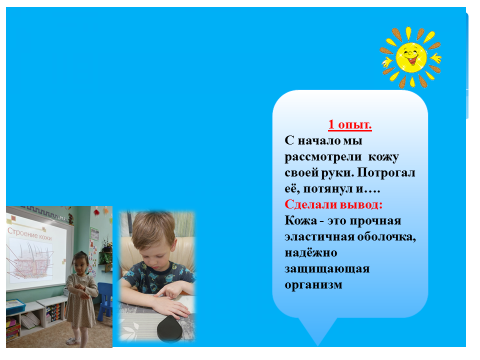 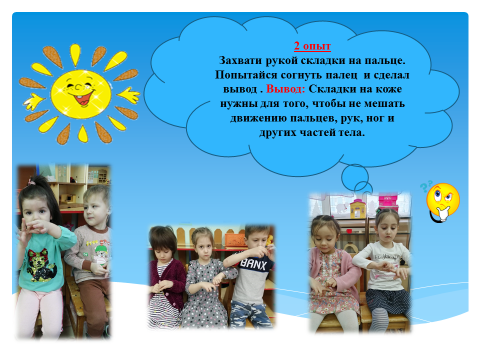 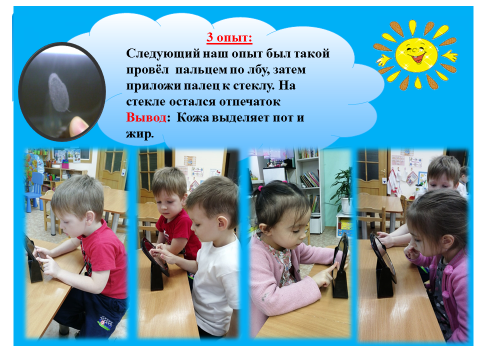 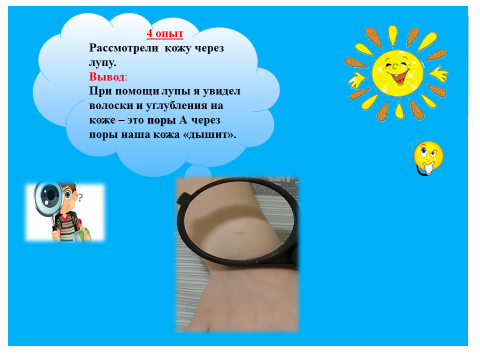 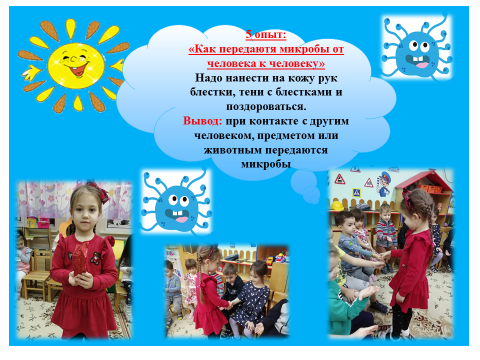 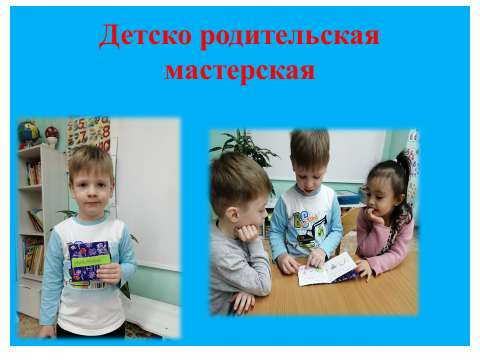 \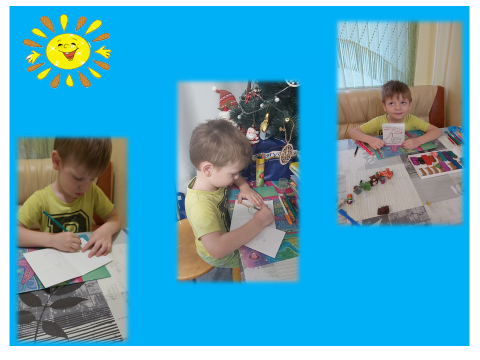 Что знаем?Что хотим знать? Кожа нашу кровь прячет, без неё вся кровь вытечет. Пальчики закрывает. Без кожи руки нельзя мыть.У собаки тоже кожа есть, только она под шкурой спряталась.Без кожи все кости вывалятся. Ходить нельзя будет.Кожа охраняет, чтобы мы не царапалисьЧто ещё прячет кожа?А кто на коже прячется?Можно ли кожу снять, как платье? Почему кожа на лице крепкая, а на шее нет?Почему на щёчках у меня кожа мягкая, а на маминой ноге, ну куда она туфли одевает, кожа твёрдая?Где ещё кожа умеет «видеть»?У всех ли людей кожа одинаковая?Кожа бывает разного оттенка?Кожа пальцев рук имеет  наибольшую чувствительность.Кожа выполняет защитную функцию. На подушках пальцев имеется неповторимый узор, у каждого свой.